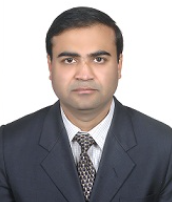 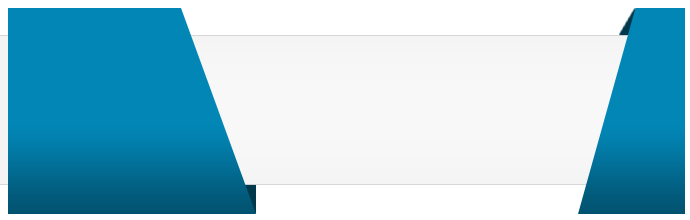 Executive ProfileA result-oriented professional offering 20+ years of a successful career with diverse roles distinguished by commended performance and proven resultsLed C-Level and executive reporting and management, business case development, business unit management, senior stakeholder Skilled in performing IT operations support as well as building required team and procedures for change management in technical service operations entailing mapping of business processes and studying workflow to design solutions / applications; skilled in ensuring business functionality adherence & enhancing competitive advantageComprehensive experience in designing systems / processes for change management in IT Operations  entailing mapping of business processes and studying workflow to design products / solutions, ensuring business functionality adherence & enhancing competitive advantageStrong business acumen with proven track record in initiating a wide range of business development to establish global market presence as well as increase revenues and profitability for products & servicesExtensive experience in executing programs; ramping-up projects within time, budget & quality parameters, as per project & delivery management & best practice guidelinesCertificationsCertified Prince2  and ITIL Notable Accomplishments Across The CareerSistema Shyam Teleservices Ltd. (MTS)Development of Online Customer Promotion through SMS and Outbound Dialing incurring saving of INR 3 million per annumDevelopment of Alternate CRM to cater to CRM Downtime incurring saving of INR 2.1 million per annumDevelopment of Online Asset Management Tool incurring saving of INR 1.5 million per annumDevelopment of Online Minutes-of-Meeting Tool incurring saving of INR .5 million per annumDevelopment of Bulk SMS and Email Modules for Promotional Activities incurring saving of INR 3 million per annumDevelopment of on-the-go Attendance for field employeesDevelopment of Online Complaint management tool through SMSAcknowledged with Star Performer 2013Best Innovator - 2010 & Best IT Head - 2009 @ MTSKey Impact Areas
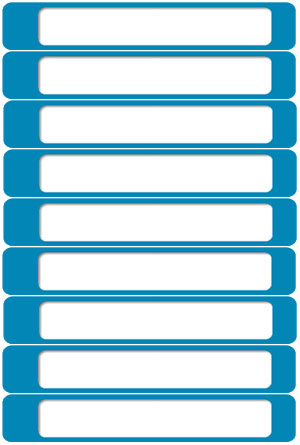 
Key Skills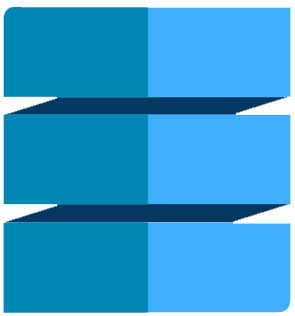 Career Timeline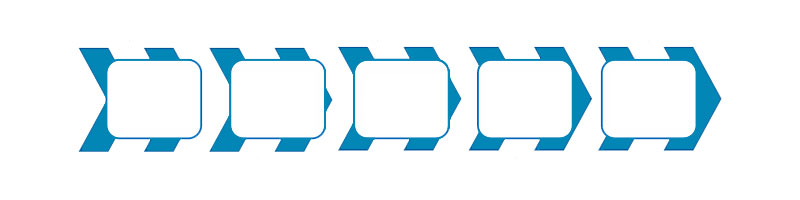 Career TimelineSistema Shyam Teleservices Ltd. (MTS), Kolkata as Head – IT DepartmentRole:Managing complete IT operations for Kolkata and Rest of West Bengal reporting to COO and CIOLeading IT strategic and operational planning to achieve business goals by enhancing innovation, prioritizing IT initiatives, and coordinating the evaluation, deployment, and management of current and future IT systems in the circleProviding support and solutions for the overall IT requirements of the organization on Service Delivery and Support- this includes managing the infrastructure, application software and other IT InfrastructureEstablishing & implementing required Quality Assurance and User Acceptance Test Procedures for all for all systemsProviding support and solutions for the overall IT requirements of the organization on Service Delivery and Support- this includes managing the infrastructure, application software and other IT InfrastructureBuilding strong Information System infrastructure based on the company’s objectives and business needsSupervising installations/ upgrades to ensure optimum performance in line with company policy within predefined timelineInnovating resolution to complex matters of significance &coordinate the implementation of the approved course of action Designing, creating and implementing IT Systems. Driving entire project management activities through Agile Project Management process including requirement gathering, analysis and final execution of projects in association with dedicated project team membersInitiating cost-saving measures benefitting businessFormulating Company’s IT Strategy and creating a roadmap for strategy implementationParticipate in the development of company policies, and provide oversight in the implementation and/or adherence of these policiesReview, streamline, standardize, improve and recommend changes to systems and procedures to promote accuracy of information and efficiency in processing while maintaining appropriate internal controlsImplementing plans for business continuity or disaster recovery, including Development, Operations, IT Security, and IT Services & help desk, and mission critical applicationsPrevious ExperienceIBM India Pvt. Ltd., KolkataSenior Manager -Telecom Business Operations – Vodafone Project
Wipro Infotech Limited, Kolkata
Project Manager – InnovationVodafone Essar East Ltd., KolkataDeputy Manager - IT, VAS and IN
Reliance Telecom Ltd., KolkataSenior Executive - Billing & IT
Education & CredentialsMBA (Systems) from Sikkim Manipal University in 2006BA (Political Science) from Calcutta University in 1995Other Course:RSA – Automation Anywhere 10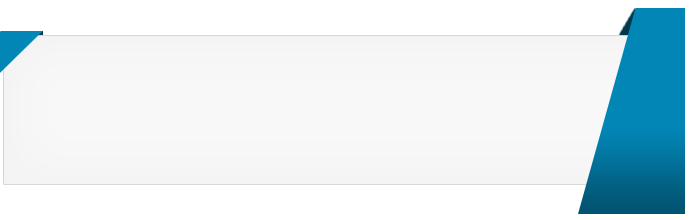 Sistema Shyam Teleservices Ltd. (MTS), Kolkata as Head – IT DepartmentRole:Managing complete IT operations for Kolkata and Rest of West Bengal reporting to COO and CIOLeading IT strategic and operational planning to achieve business goals by enhancing innovation, prioritizing IT initiatives, and coordinating the evaluation, deployment, and management of current and future IT systems in the circleProviding support and solutions for the overall IT requirements of the organization on Service Delivery and Support- this includes managing the infrastructure, application software and other IT InfrastructureEstablishing & implementing required Quality Assurance and User Acceptance Test Procedures for all for all systemsProviding support and solutions for the overall IT requirements of the organization on Service Delivery and Support- this includes managing the infrastructure, application software and other IT InfrastructureBuilding strong Information System infrastructure based on the company’s objectives and business needsSupervising installations/ upgrades to ensure optimum performance in line with company policy within predefined timelineInnovating resolution to complex matters of significance &coordinate the implementation of the approved course of action Designing, creating and implementing IT Systems. Driving entire project management activities through Agile Project Management process including requirement gathering, analysis and final execution of projects in association with dedicated project team membersInitiating cost-saving measures benefitting businessFormulating Company’s IT Strategy and creating a roadmap for strategy implementationParticipate in the development of company policies, and provide oversight in the implementation and/or adherence of these policiesReview, streamline, standardize, improve and recommend changes to systems and procedures to promote accuracy of information and efficiency in processing while maintaining appropriate internal controlsImplementing plans for business continuity or disaster recovery, including Development, Operations, IT Security, and IT Services & help desk, and mission critical applicationsPrevious ExperienceIBM India Pvt. Ltd., KolkataSenior Manager -Telecom Business Operations – Vodafone Project
Wipro Infotech Limited, Kolkata
Project Manager – InnovationVodafone Essar East Ltd., KolkataDeputy Manager - IT, VAS and IN
Reliance Telecom Ltd., KolkataSenior Executive - Billing & IT
Education & CredentialsMBA (Systems) from Sikkim Manipal University in 2006BA (Political Science) from Calcutta University in 1995Other Course:RSA – Automation Anywhere 10